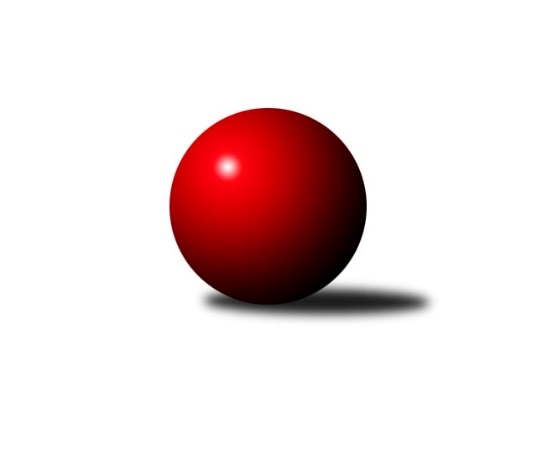 Č.3Ročník 2011/2012	15.10.2011Nejlepšího výkonu v tomto kole: 1724 dosáhlo družstvo: KK Mor.Slávia Brno3. KLZ B 2011/2012Výsledky 3. kolaSouhrnný přehled výsledků:KK Zábřeh ˝B˝	- TJ Odry ˝A˝	0:6	1593:1651	3.0:5.0	15.10.HKK Olomouc ˝B˝	- TJ Jiskra Otrokovice	5:1	1575:1572	4.0:4.0	15.10.KK Mor.Slávia Brno	- TJ Nový Jičín˝C˝	4:2	1724:1617	3.0:5.0	15.10.Tabulka družstev:	1.	HKK Olomouc ˝B˝	3	3	0	0	15.0 : 3.0 	17.0 : 7.0 	 1630	6	2.	TJ Odry ˝A˝	3	2	0	1	12.0 : 6.0 	14.0 : 10.0 	 1688	4	3.	TJ ČKD Blansko˝B˝	1	1	0	0	3.5 : 2.5 	3.0 : 5.0 	 1710	2	4.	KK Mor.Slávia Brno	2	1	0	1	6.5 : 5.5 	8.0 : 8.0 	 1711	2	5.	TJ Jiskra Otrokovice	2	1	0	1	6.0 : 6.0 	11.0 : 5.0 	 1642	2	6.	KK Zábřeh ˝B˝	2	1	0	1	5.0 : 7.0 	8.0 : 8.0 	 1568	2	7.	KK Vyškov˝B˝	2	0	0	2	3.0 : 9.0 	3.0 : 13.0 	 1621	0	8.	TJ Nový Jičín˝C˝	3	0	0	3	3.0 : 15.0 	8.0 : 16.0 	 1438	0Podrobné výsledky kola:	 KK Zábřeh ˝B˝	1593	0:6	1651	TJ Odry ˝A˝	Nikola Kunertová	 	 179 	 192 		371 	 0:2 	 403 	 	208 	 195		Denisa Honzálková	Marie Vojtková	 	 213 	 191 		404 	 1:1 	 407 	 	196 	 211		Jana Frydrychová	Kamila Chládková	 	 197 	 199 		396 	 1:1 	 399 	 	189 	 210		Stanislava Ovšáková	Silvie Horňáková	 	 204 	 218 		422 	 1:1 	 442 	 	251 	 191		Iveta Babincovározhodčí: Nejlepší výkon utkání: 442 - Iveta Babincová	 HKK Olomouc ˝B˝	1575	5:1	1572	TJ Jiskra Otrokovice	Libuše Mrázová	 	 191 	 194 		385 	 1:1 	 377 	 	203 	 174		Barbora Divílková st.	Věra Zmitková	 	 172 	 173 		345 	 0:2 	 405 	 	200 	 205		Dana Bartolomeu	Jaroslava Havranová	 	 205 	 226 		431 	 2:0 	 377 	 	186 	 191		Zuzana Ančincová	Hana Kropáčová	 	 211 	 203 		414 	 1:1 	 413 	 	202 	 211		Martina Ančincovározhodčí: Nejlepší výkon utkání: 431 - Jaroslava Havranová	 KK Mor.Slávia Brno	1724	4:2	1617	TJ Nový Jičín˝C˝	Jitka Žáčková	 	 235 	 240 		475 	 2:0 	 328 	 	157 	 171		Jana Hájková	Pavlína Březinová	 	 212 	 226 		438 	 0:2 	 462 	 	232 	 230		Jana Hrňová	Monika Rusňáková	 	 200 	 221 		421 	 1:1 	 404 	 	209 	 195		Kateřina Radinová	Jana Vránková	 	 190 	 200 		390 	 0:2 	 423 	 	220 	 203		Šárka Pavlištíkovározhodčí: Nejlepší výkon utkání: 475 - Jitka ŽáčkováPořadí jednotlivců:	jméno hráče	družstvo	celkem	plné	dorážka	chyby	poměr kuž.	Maximum	1.	Naděžda Musilová 	TJ ČKD Blansko˝B˝	478.00	315.0	163.0	4.0	1/1	(478)	2.	Jitka Žáčková 	KK Mor.Slávia Brno	475.00	318.0	157.0	3.0	1/1	(475)	3.	Monika Anderová 	KK Vyškov˝B˝	435.00	299.0	136.0	6.5	2/2	(445)	4.	Michaela Slavětínská 	KK Mor.Slávia Brno	435.00	300.0	135.0	3.0	1/1	(435)	5.	Pavlína Březinová 	KK Mor.Slávia Brno	431.50	295.5	136.0	6.0	1/1	(438)	6.	Jaroslava Havranová 	HKK Olomouc ˝B˝	429.75	276.3	153.5	3.0	2/2	(434)	7.	Iveta Babincová 	TJ Odry ˝A˝	429.50	294.5	135.0	4.5	2/3	(442)	8.	Denisa Honzálková 	TJ Odry ˝A˝	426.33	297.7	128.7	6.3	3/3	(452)	9.	Monika Rusňáková 	KK Mor.Slávia Brno	425.50	293.0	132.5	4.5	1/1	(430)	10.	Stanislava Ovšáková 	TJ Odry ˝A˝	422.67	282.3	140.3	3.0	3/3	(445)	11.	Hana Kropáčová 	HKK Olomouc ˝B˝	421.75	288.3	133.5	3.5	2/2	(432)	12.	Věra Ovšáková 	TJ Odry ˝A˝	420.00	289.0	131.0	7.0	2/3	(450)	13.	Martina Ančincová 	TJ Jiskra Otrokovice	417.00	288.0	129.0	5.5	2/2	(421)	14.	Lucie Nevřivová 	TJ ČKD Blansko˝B˝	417.00	301.0	116.0	1.0	1/1	(417)	15.	Dana Bartolomeu 	TJ Jiskra Otrokovice	413.00	282.5	130.5	8.5	2/2	(421)	16.	Šárka Pavlištíková 	TJ Nový Jičín˝C˝	411.50	293.5	118.0	7.0	2/3	(423)	17.	Běla Omastová 	KK Vyškov˝B˝	410.50	290.5	120.0	10.0	2/2	(417)	18.	Jana Frydrychová 	TJ Odry ˝A˝	409.50	286.5	123.0	8.0	2/3	(412)	19.	Zita Řehůřková 	TJ ČKD Blansko˝B˝	408.00	301.0	107.0	12.0	1/1	(408)	20.	Barbora Divílková  st.	TJ Jiskra Otrokovice	407.50	276.5	131.0	5.5	2/2	(438)	21.	Romana Sedlářová 	KK Mor.Slávia Brno	407.00	272.0	135.0	4.0	1/1	(407)	22.	Nikola Slavíčková 	TJ ČKD Blansko˝B˝	407.00	288.0	119.0	9.0	1/1	(407)	23.	Pavla Fialová 	KK Vyškov˝B˝	406.00	288.0	118.0	7.5	2/2	(415)	24.	Zuzana Ančincová 	TJ Jiskra Otrokovice	404.50	265.5	139.0	9.5	2/2	(432)	25.	Libuše Mrázová 	HKK Olomouc ˝B˝	403.75	287.0	116.8	7.3	2/2	(422)	26.	Marie Vojtková 	KK Zábřeh ˝B˝	402.50	274.0	128.5	3.0	2/2	(404)	27.	Jana Hrňová 	TJ Nový Jičín˝C˝	402.00	280.7	121.3	8.0	3/3	(462)	28.	Jana Vránková 	KK Mor.Slávia Brno	390.00	266.0	124.0	4.0	1/1	(390)	29.	Kamila Chládková 	KK Zábřeh ˝B˝	387.00	274.0	113.0	6.5	2/2	(396)	30.	Silvie Horňáková 	KK Zábřeh ˝B˝	386.50	271.5	115.0	8.5	2/2	(422)	31.	Kateřina Radinová 	TJ Nový Jičín˝C˝	381.50	283.5	98.0	10.5	2/3	(404)	32.	Eliška Dokoupilová 	HKK Olomouc ˝B˝	378.00	257.0	121.0	10.5	2/2	(397)	33.	Jana Hájková 	TJ Nový Jičín˝C˝	316.00	235.3	80.7	18.7	3/3	(328)		Helena Sobčáková 	KK Zábřeh ˝B˝	413.00	280.0	133.0	3.0	1/2	(413)		Jitka Usnulová 	KK Vyškov˝B˝	383.00	259.0	124.0	9.0	1/2	(383)		Nikola Kunertová 	KK Zábřeh ˝B˝	371.00	257.0	114.0	13.0	1/2	(371)		Jana Nytrová 	KK Vyškov˝B˝	355.00	269.0	86.0	16.0	1/2	(355)		Věra Zmitková 	HKK Olomouc ˝B˝	345.00	284.0	61.0	17.0	1/2	(345)		Ludmila Galiová 	TJ Nový Jičín˝C˝	332.00	263.0	69.0	22.0	1/3	(332)		Eva Birošíková 	TJ Nový Jičín˝C˝	241.00	198.0	43.0	35.0	1/3	(241)Sportovně technické informace:Starty náhradníků:registrační číslo	jméno a příjmení 	datum startu 	družstvo	číslo startu
Hráči dopsaní na soupisku:registrační číslo	jméno a příjmení 	datum startu 	družstvo	Program dalšího kola:4. kolo22.10.2011	so	10:00	TJ Nový Jičín˝C˝ - TJ ČKD Blansko˝B˝	22.10.2011	so	10:00	TJ Odry ˝A˝ - KK Mor.Slávia Brno	22.10.2011	so	10:00	TJ Jiskra Otrokovice - KK Zábřeh ˝B˝	22.10.2011	so	12:30	KK Vyškov˝B˝ - HKK Olomouc ˝B˝	Nejlepší šestka kola - absolutněNejlepší šestka kola - absolutněNejlepší šestka kola - absolutněNejlepší šestka kola - absolutněNejlepší šestka kola - dle průměru kuželenNejlepší šestka kola - dle průměru kuželenNejlepší šestka kola - dle průměru kuželenNejlepší šestka kola - dle průměru kuželenNejlepší šestka kola - dle průměru kuželenPočetJménoNázev týmuVýkonPočetJménoNázev týmuPrůměr (%)Výkon1xJitka ŽáčkováMS Brno4751xJitka ŽáčkováMS Brno110.74751xJana HrňováNový Jičín˝C˝4621xIveta BabincováOptimit Odry110.434421xIveta BabincováOptimit Odry4421xJana HrňováNový Jičín˝C˝107.674621xPavlína BřezinováMS Brno4382xJaroslava HavranováOlomouc B107.574313xJaroslava HavranováOlomouc B4311xSilvie HorňákováZábřeh B105.434221xŠárka PavlištíkováNový Jičín˝C˝4231xHana KropáčováOlomouc B103.32414